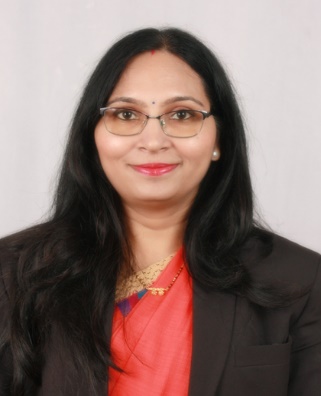 Name:Dr. Shilpa P. BhilegaonkarDesignation:Associate ProfessorQualification :M. Pharm. , Ph.D.Department PharmaceuticsTeaching Experience:UG: 17 YearsPG: 14 yearsPublications :21Patents3 Granted, 2 approved for grant and 2 under Evaluation Consultancy Projects06Books01 (Editor)Areas of Research Novel Drug Delivery systems, Targeted Drug Delivery Systems and NanoparticlesDate of Joining:03/08/2010